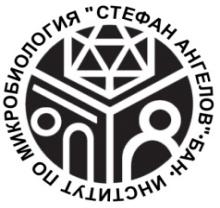  Б Ъ Л Г А Р С К А   А К А Д Е М И Я   Н А   Н А У К И Т Е     ИНСТИТУТ  ПО  МИКРОБИОЛОГИЯ   “Стефан   Ангелов”        	    1113 София, ул. “Акад. Георги Бончев”, бл. 26         тел: (02) 979 31 57, факс: (02) 870 01 09,  e-mail: micb@microbio.bas.bg______________________________________________________________________________ДОДИРЕКТОРА НА ИМикБ - БАНСОФИЯМ О Л Б Аот __________________________________________живущ __________________________________________GSM _____________________e-mail: ________________	Госпожо Директор,	Моля да бъда зачислен/а за самостоятелна докторантура на основание чл. 7, ал. 2 от ЗРАСРБ, предлагам за обсъждане в департамент ……………………………………………… на ИМикБ проект за дисертация на тема ………………………………………………………, разработена в основната й част, и библиография.	Прилагам:1. Автобиография по европейски образец;2. Нотариално заверено копие от диплома за образователно-квалификационна степен “магистър” с приложението;3. Удостоверение за признато висше образование, ако дипломата е издадена от чуждестранно висше училище, или документ за започнала процедура по легализация на чуждестранна диплома за висше образование в България с преведена и заверена диплома в съответствие с разпоредбите на международните договори на Република България с държавата, в която е издадена, а при липса на такива - по общия ред за легализациите, преводите и заверките на документи и други книжа;4. Медицинско свидетелство (за чуждите граждани), издадено в срок един месец преди датата на кандидатстването и заверено от съответните органи в страната, от която лицето кандидатства (легализирано, преведено и заверено в съответствие с разпоредбите на международните договори на Република България с държавата, в която е издадено, а при липса на такива - по общия ред за легализациите, преводите и заверките на документи и други книжа);5. Две снимки и копия от документите за самоличност и гражданство (за чуждите граждани);6. Списък на публикациите, ако има такива;7. Документ за платена такса за кандидатстване (ако обучението е срещу заплащане);8. Проект на дисертационния труд, разработен в основната му част и библиография.С уважение: